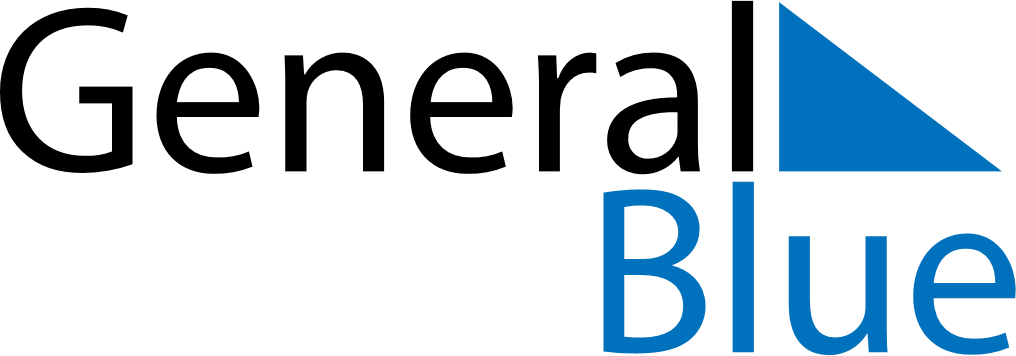 Quarter 2 of 2020VenezuelaQuarter 2 of 2020VenezuelaQuarter 2 of 2020VenezuelaQuarter 2 of 2020VenezuelaQuarter 2 of 2020VenezuelaApril 2020April 2020April 2020April 2020April 2020April 2020April 2020SUNMONTUEWEDTHUFRISAT123456789101112131415161718192021222324252627282930May 2020May 2020May 2020May 2020May 2020May 2020May 2020SUNMONTUEWEDTHUFRISAT12345678910111213141516171819202122232425262728293031June 2020June 2020June 2020June 2020June 2020June 2020June 2020SUNMONTUEWEDTHUFRISAT123456789101112131415161718192021222324252627282930Apr 6: Holy WeekApr 9: Maundy ThursdayApr 10: Good FridayApr 12: Easter SundayApr 19: Declaration of IndependenceMay 1: Labour DayJun 24: Battle of Carabobo